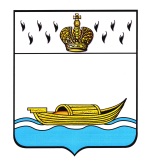 ДУМА ВЫШНЕВОЛОЦКОГО ГОРОДСКОГО ОКРУГАРЕШЕНИЕот 12.07.2023                                       № 469О внесении изменений и дополнений в Устав Вышневолоцкого городского округа Тверской областиВ соответствии со статьей 44 Федерального закона от 06.10.2003 № 131-ФЗ «Об общих принципах организации местного самоуправления в Российской Федерации», статьей 46 Устава Вышневолоцкого городского округа Тверской области, в целях приведения Устава Вышневолоцкого городского округа Тверской области в соответствие с законодательством, Дума Вышневолоцкого городского округа решила:1. Внести в Устав Вышневолоцкого городского округа Тверской области, принятый решением Думы Вышневолоцкого городского округа от 28.11.2019 № 56 (с изменениями от 27.09.2021 № 299) (далее-Устав) следующие изменения и дополнения:1.1. В части 2 статьи 4 Устава:слова «дер. Гирино, дер. Гирино» заменить словами «дер. Гирино, дер. Гирино-Солнечное»;слова «дер. Горка, дер. Горка» заменить словами «дер. Горка, дер. Горка-Княщинская»;слова «дер. Дуброво, дер. Дуброво» заменить словами «дер. Дуброво, дер. Дуброво-Солнечное»;слова «дер. Иванково, дер. Иванково» заменить словами «дер. Иванково, дер. Иванково-Холохоленское»;слова «дер. Крутец, дер. Крутец» заменить словами «дер. Крутец, дер. Крутец-Холохоленский»;слова «дер. Пашино, дер. Пашино» заменить словами «дер. Пашино, дер. Пашино-Садовое»;слова «дер. Починок, дер. Починок, дер. Починок» заменить словами «дер. Починок, дер. Починок-Овсищенский, дер. Починок-Сорокинский»;слова «дер. Старое, дер. Старое» заменить словами «дер. Старое, дер. Старое-Сорокинское»;слова «дер. Федово, дер. Федово» заменить словами «дер. Федово, дер. Федово-Коломенское».1.2. В статье 20 Устава:а) часть 2 изложить в следующей редакции:«2. Староста сельского населенного пункта назначается Думой Вышневолоцкого городского округа по представлению схода граждан сельского населенного пункта.Староста сельского населенного пункта назначается из числа граждан Российской Федерации, проживающих на территории данного сельского населенного пункта и обладающих активным избирательным правом, либо граждан Российской Федерации, достигших на день представления сходом граждан 18 лет и имеющих в собственности жилое помещение, расположенное на территории данного сельского населенного пункта.»;б) часть 3 после слов «муниципальную должность» дополнить словами «, за исключением муниципальной должности депутата Думы Вышневолоцкого городского округа, осуществляющего свои полномочия на непостоянной основе,»;в) пункт 1 части 4 после слов «муниципальную должность» дополнить словами «, за исключением муниципальной должности депутата представительного органа муниципального образования, осуществляющего свои полномочия на непостоянной основе,».1.3. В статье 24 Устава: а) часть 4 после слов «Думы Вышневолоцкого городского округа» дополнить словами «в соответствии с законом Тверской области».б) в пункте 1 части 7 слова «муниципального образования» заменить словами «Вышневолоцкого городского округа»;1.4. Статью 33 Устава дополнить частью 9.1 следующего содержания:«9.1. Полномочия депутата прекращаются досрочно решением Думы Вышневолоцкого городского округа в случае отсутствия депутата без уважительных причин на всех заседаниях Думы Вышневолоцкого городского округа в течение шести месяцев подряд.».2. Направить настоящее решение в Управление Министерства юстиции Российской Федерации по Тверской области для государственной регистрации.3. Настоящее решение вступает в силу после его подписания, за исключением пункта 1, который вступает в силу после государственной регистрации и официального опубликования.Глава Вышневолоцкого городского округа                                          Н.П. РощинаПредседатель ДумыВышневолоцкого городского округа                                                       Н.Н. Адров